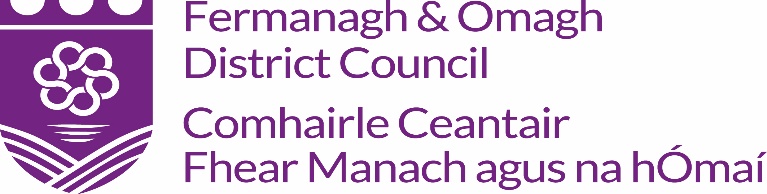 OPPORTUNITY TO BID FOR PROVISION OF CAFÉ OPERATION AT VISITOR CENTRE, ENNISKILLEN MUSEUMDocument 7 of 8AWARD CRITERION - ANNUAL FEE PAYABLE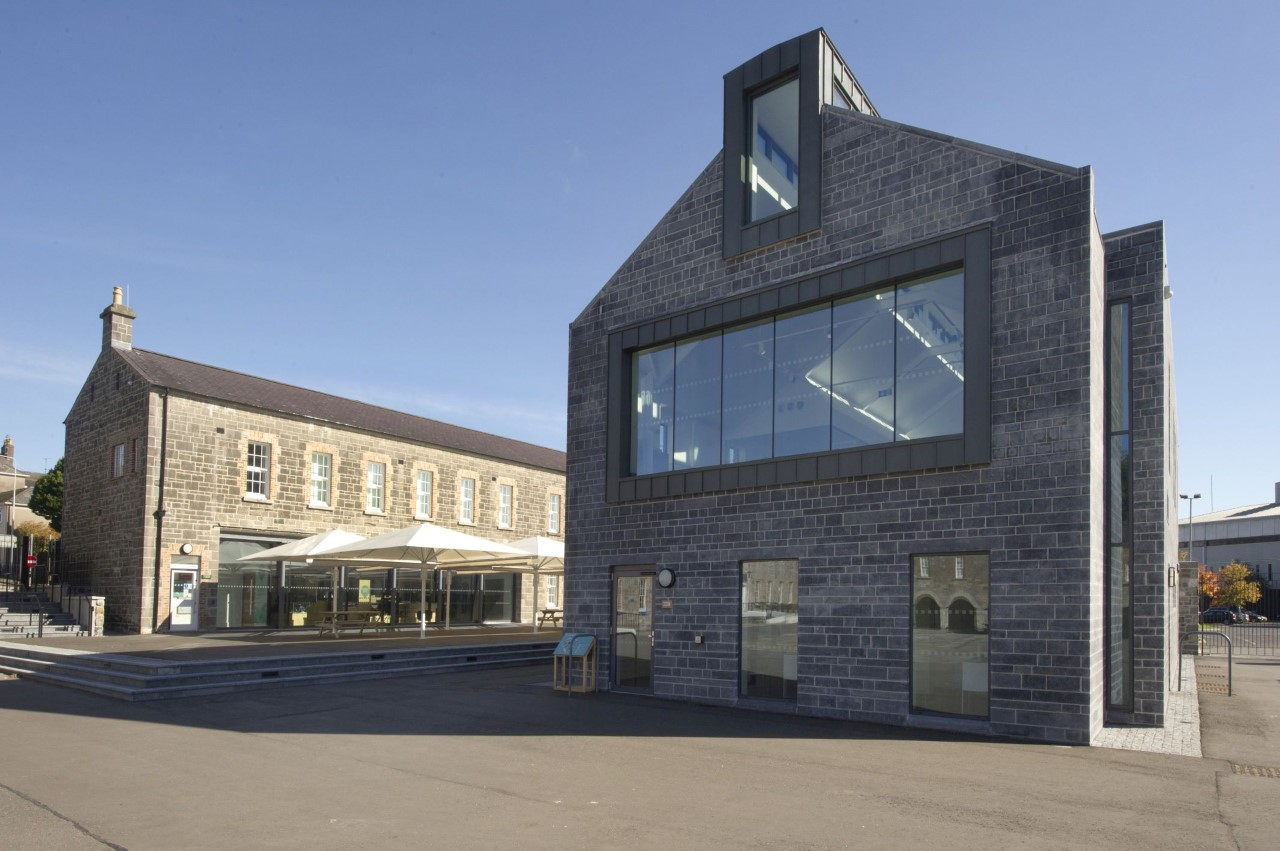 REFERENCE   CHL OTB 001                       Closing date for submission: no later than 12.00 Noon Friday 14 February 2020.This document is one of eight parts, as listed below, which together form the Opportunity to Bid information documentation.  Please ensure that no part or page is missing or duplicated.ANNUAL FEE PAYABLEName: ____________________________________Address:          _____________________________________________________________________________________________Postcode:   ____________________Telephone: ____________________	Mobile:       _____________________*Email: _______________________________________________*Please note that this email address may be used for correspondence with regard to this Request for Quotation.Contact Name (Print in Caps): ___________________________Position in organisation: ________________________________Signature: _____________________ 	Date: _________________OPPORTUNITY TO BID FORMTo: Fermanagh and Omagh District CouncilI / We offer: to pay to Fermanagh and Omagh District Council the following Annual Fee:	Details of CostsNOTE:All fees quoted shall be in pounds Sterling () and be exclusive of VATThe cost submission represents the Annual Fee payable to Fermanagh and Omagh District Council.All additional costs associated with the delivery of services by the Caterer will be their own responsibility.  This will include but is not limited to:Business RatesElectricity usage (by separate metered reading or desk top calculation)Waste disposalMaterials and equipment other than those detailed in the equipment portfolios supplied with the specific details of each franchise opportunityFees must include for all elements of the service requirements.  The payment of the Annual Fee to the Council will be on a monthly basis via Standing Order.Document Document Title11General Information and RequirementsThis section gives an outline of the requirements, the contract terms and the decision-making process.22Instructions to BiddersThis section gives instruction on the process and how to submit a Bid. 33Specific Information and Requirements – Visitor Centre, Enniskillen Castle This section details the opportunity, resources and requirements at the Visitor Centre, Enniskillen CastleSUBMISSION PACKAGE4Selection Criterion – Compliance InformationThis section must be completed by all bidders.  SUBMISSION PACKAGE5Selection Criterion – Relevant ExperienceThis section must be completed by all biddersSUBMISSION PACKAGE6Award Criterion – Service DeliveryThis section must be completed by all bidders; each opportunity for which you are bidding requires a separate submission although the template for the submission is common to all the opportunities.SUBMISSION PACKAGE7Award Criterion – Annual Fee Payable This section must be completed by all bidders; each opportunity for which you are bidding requires a separate submission although the template for the submission is common to all the opportunities.SUBMISSION PACKAGE8ChecklistThis document lists the documents that are required for a submission to be eligible. DescriptionFee in STG excluding VATAnnual Fee Payable to Fermanagh and Omagh District CouncilENTER FEE HERE